Справочник-путеводитель                                                  полезных служб и ведомств городаДанный справочник представляет собой перечень некоторых организаций государственных форм собственности, оказывающих различные услуги населению на безвозмездной основе, с указанием всех необходимых контактов и приёмных часов.На данный момент в справочнике представлены следующие разделы:I. МедицинаII. Правоохранительные органыIII. Военная службаIV. Судебная системаV. Семья и бракVI. ТрудоустройствоVII. Социальное обслуживаниеVIII. ОбразованиеI. Медицина 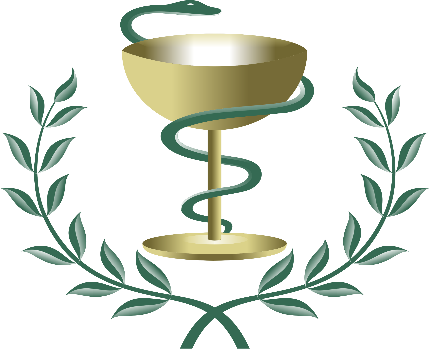 Женские консультации- это лечебно-профилактические учреждения, оказывающие бесплатную амбулаторную и диспансерную помощь (проведение гинекологических обследований, ведение беременности, помощь в послеродовый период) по месту жительства обратившегося при предъявлении паспорта и полиса ОМС. 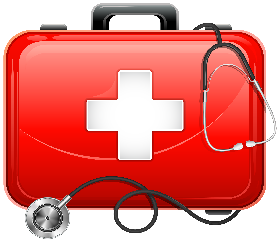 Поликлиники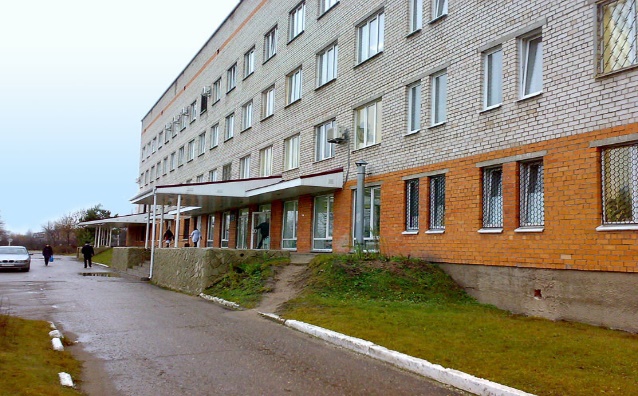 - это организации, оказывающие медицинские услуги населению различного профиля, в том числе, по оформлению больничного листа. Каждый гражданин может обратиться в любую поликлинику Российской Федерации при предъявлении паспорта и полиса ОМС.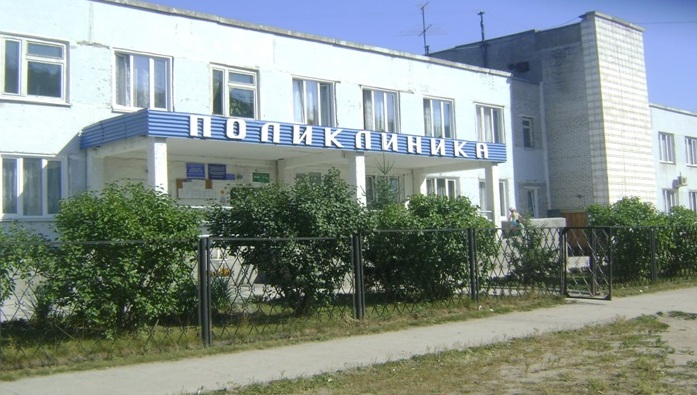 Травматологические пункты 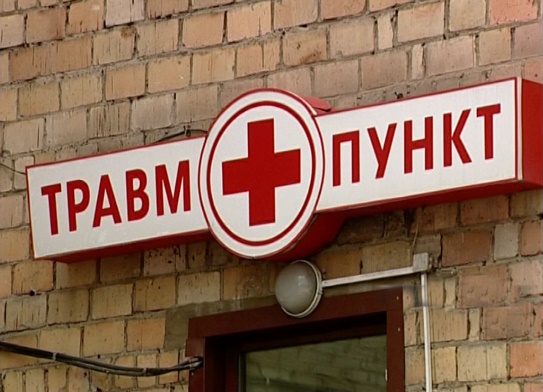 - это специализированные подразделения, предназначенные для оказания преимущественно круглосуточной медицинской помощи гражданам, получившим различные травмы.II. Правоохранительные органы 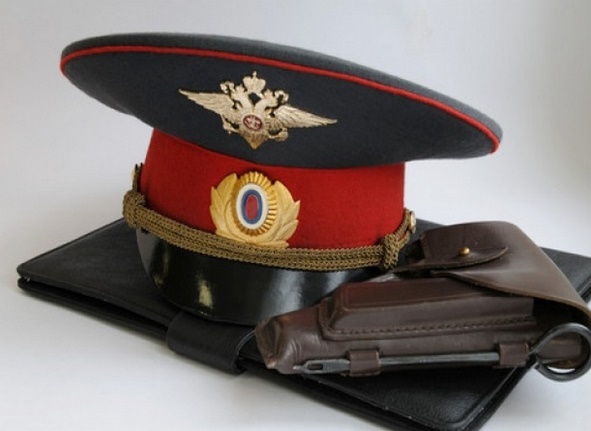 Отделения полиции - это органы системы Министерства внутренних дел, отвечающие за охрану правопорядка в стране. В полицию может обратиться любой гражданин, права которого нарушены. Единый экстренный телефон органов полиции в Новосибирске – 102. 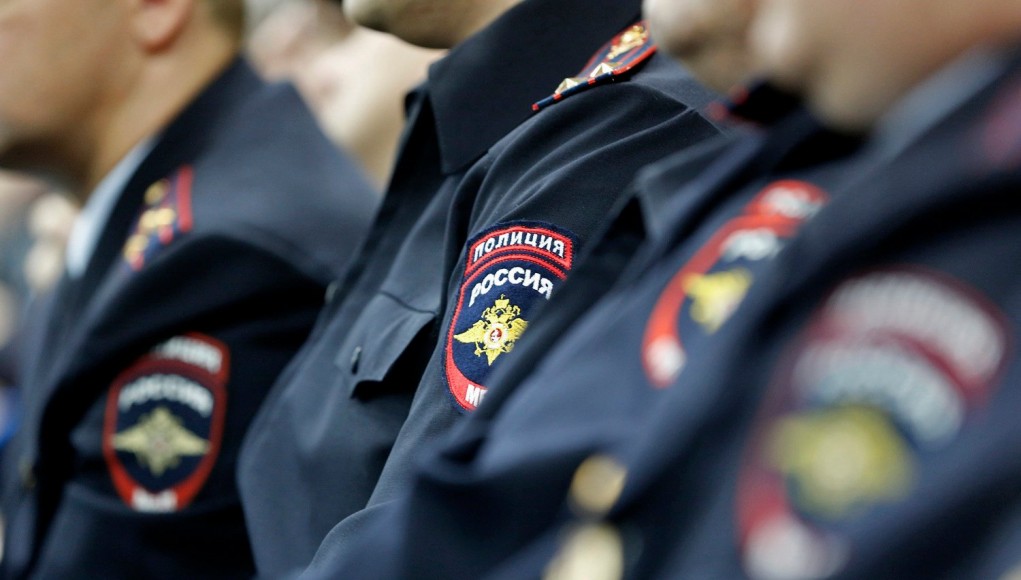 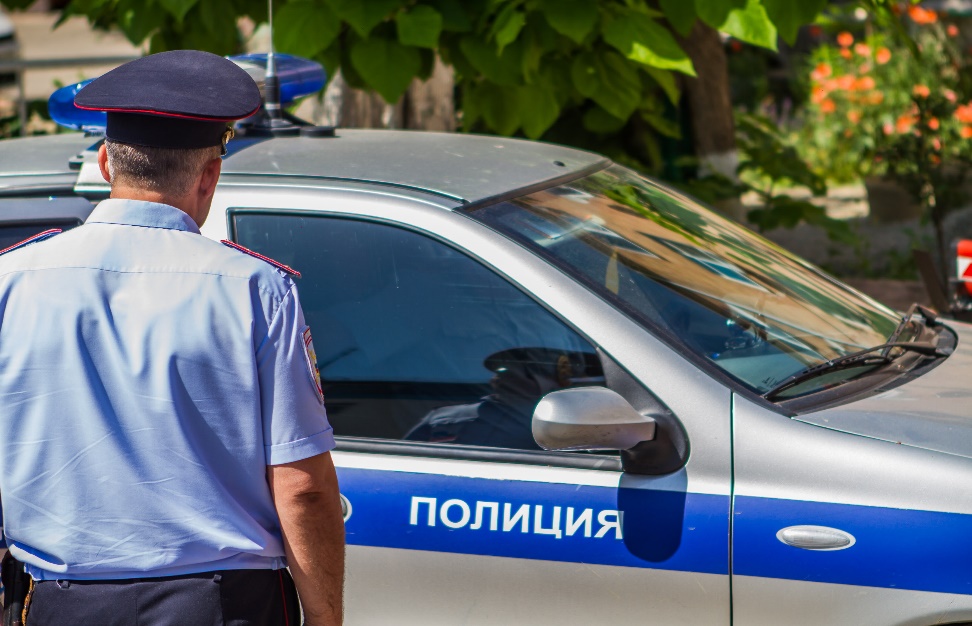 III. Военная служба 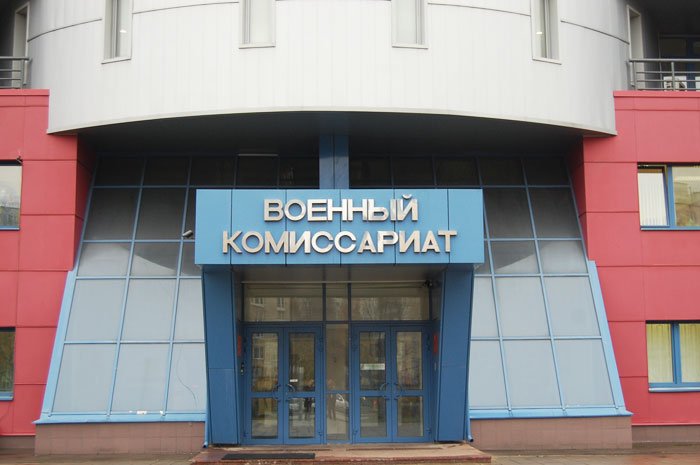 Военные комиссариаты- это органы военного управления, отвечающие за подготовку и проведение призыва граждан установленного возраста на службу в рядах Российской армии.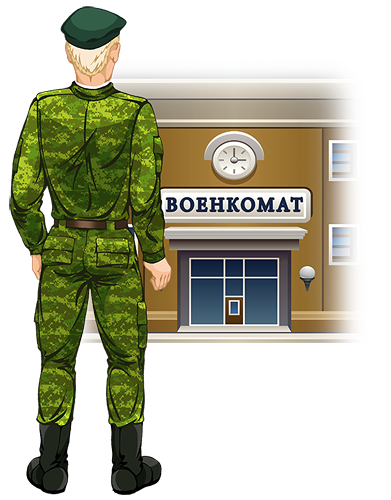 IV. Судебная система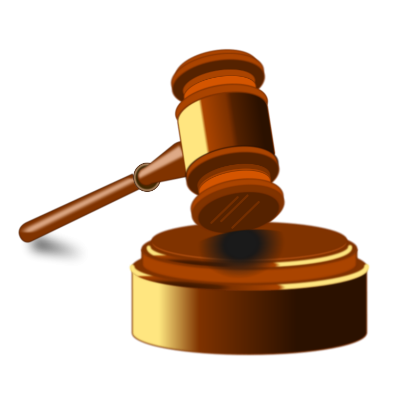 Суды- это государственные органы, осуществляющие рассмотрение и разрешение уголовных, гражданских, административных и иных категорий дел. В суд имеет право обратиться любой гражданин.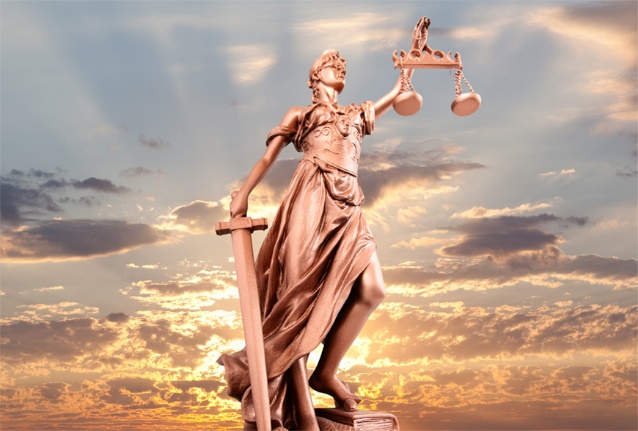 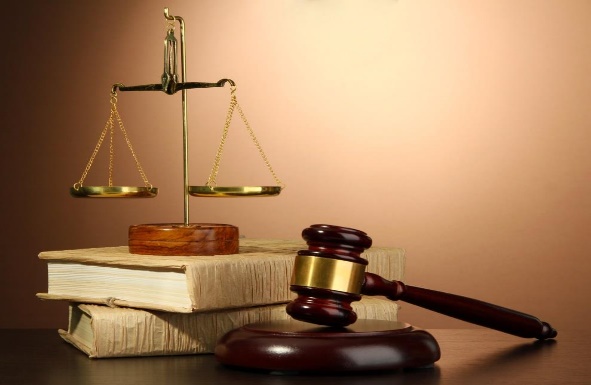 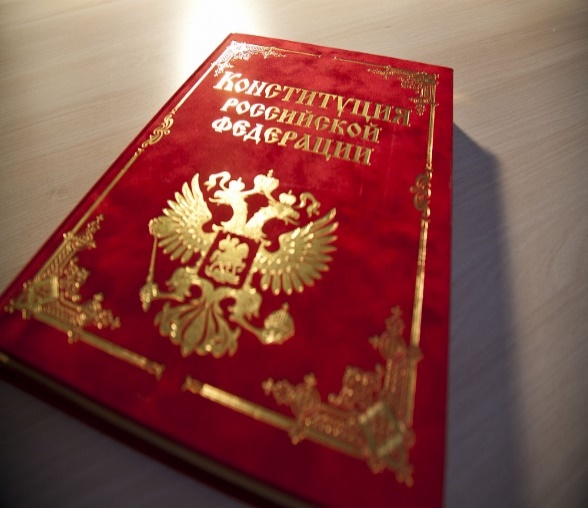 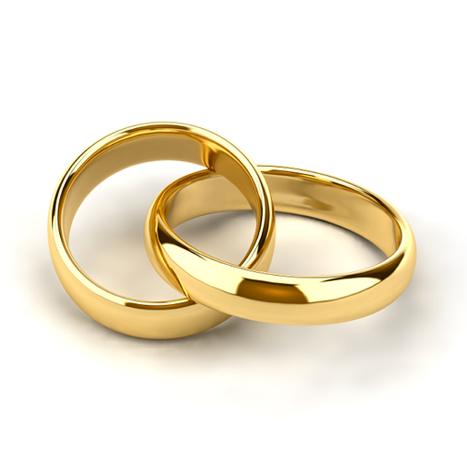 V. Семья и бракЗАГСы- это органы власти, производящие государственную регистрацию актов гражданского состояния (заключение и расторжение брака, рождение ребёнка, установление отцовства, усыновление/удочерение, перемена имени/фамилии/отчества, смерть). Некоторые виды услуг, предоставляемые органами ЗАГС, можно получить не только по месту жительства или прописке.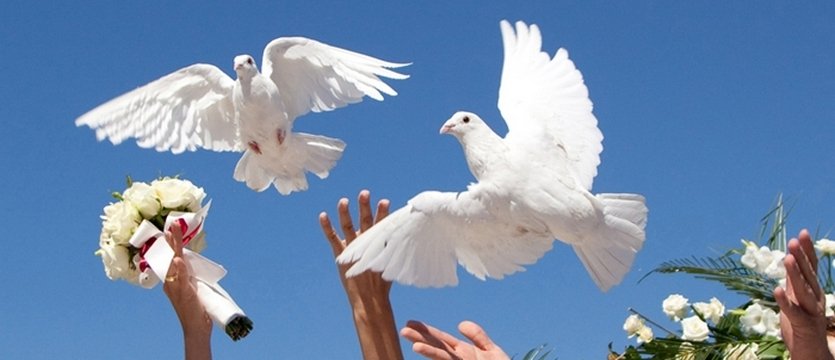 VI. Трудоустройство 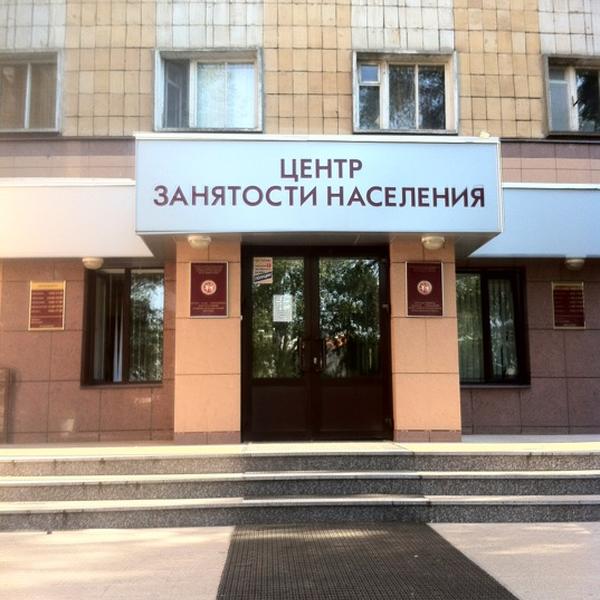 Службы занятости населения- это исполнительные органы власти, оказывающие содействие любому обратившемуся гражданину в поиске рабочего места. Услуги служб занятости являются безвозмездными.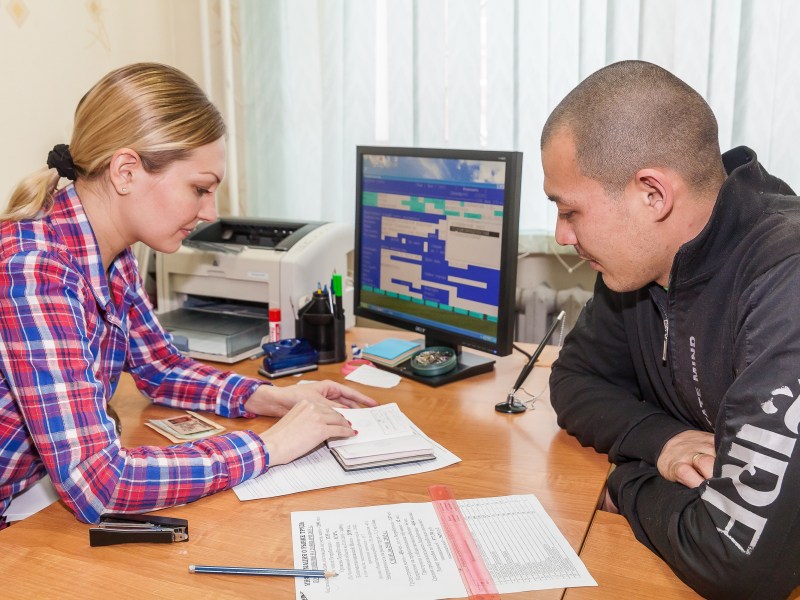 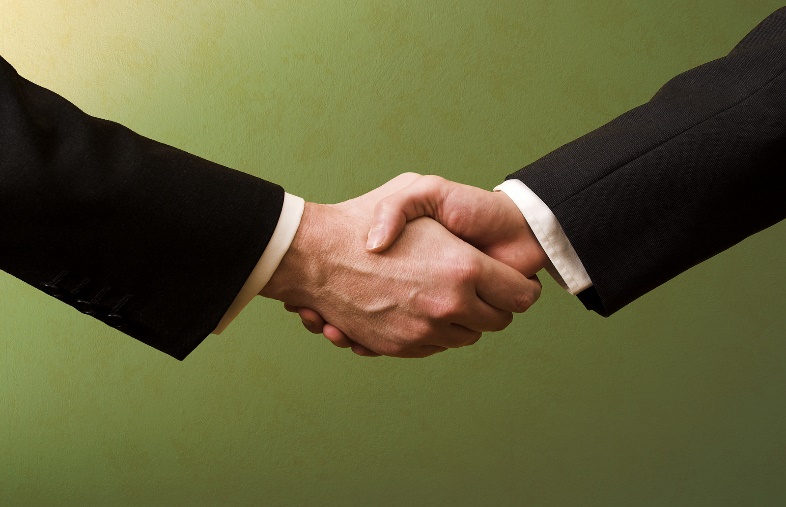 VII. Социальное обслуживание 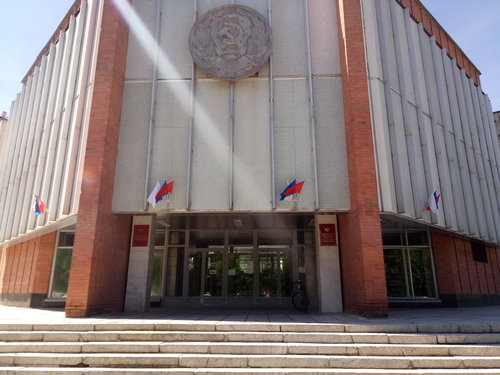 Отделы пособий и социальных выплат- это территориальные органы власти, предоставляющие социальную поддержку отдельным категориям граждан на безвозмездной основе.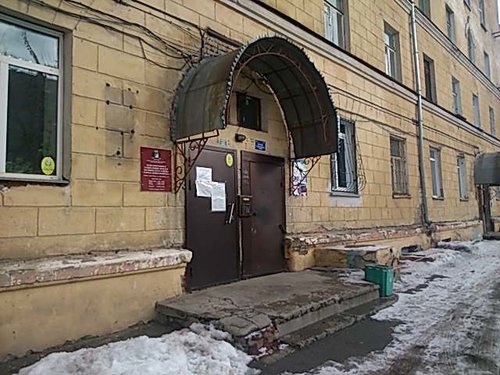 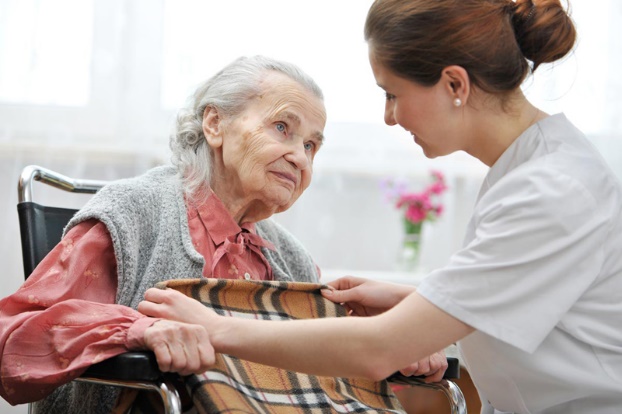 Комплексные центры социального обслуживания населения (КЦСОНы)- это учреждения социального обслуживания, оказывающие помощь отдельным категориям граждан, которые попали в трудную жизненную ситуацию; а также содействие в реализации их законных прав и интересов и улучшении материального и социального положения.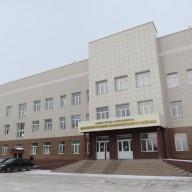 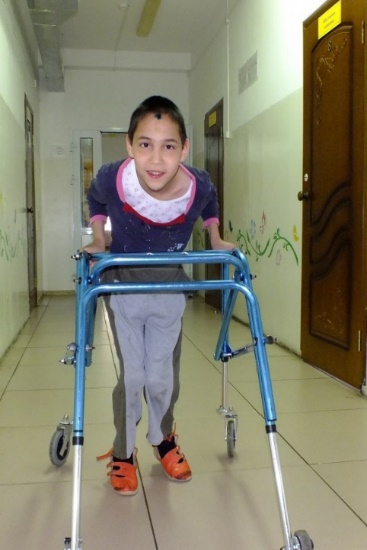 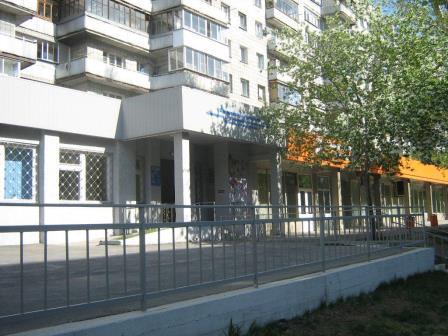 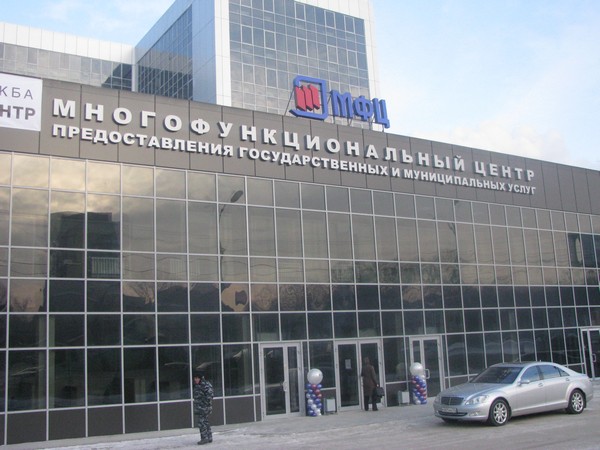 Многофункциональные центры (МФЦ)- это специализированные организации, предназначенные для удобного и комфортного предоставления государственных и муниципальных услуг (сбор, оформление и выдача в короткие сроки различных документов). Работа МФЦ построена по «принципу одного окна».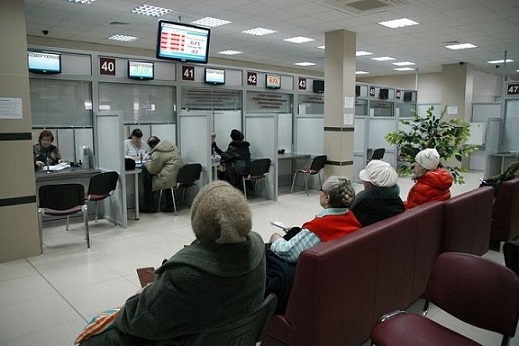 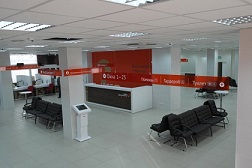 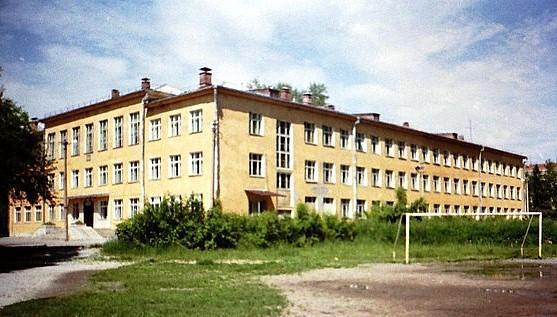 VIII. ОбразованиеВечерние школы- это общеобразовательные учреждения, в которых могут обучаться не только подростки (как работающие, так и нет), но и взрослые люди, по каким-либо причинам не завершившие обучение.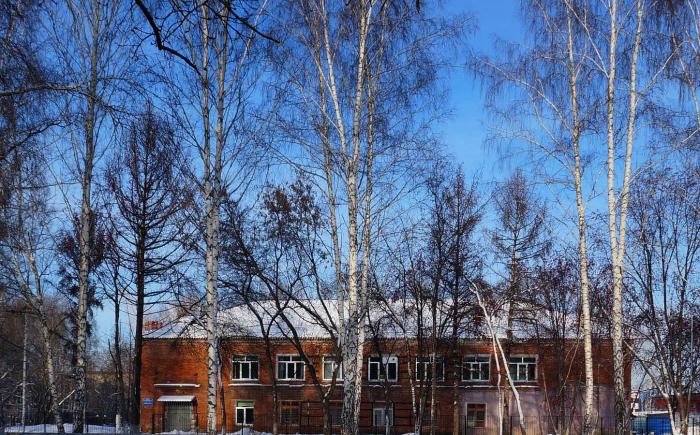 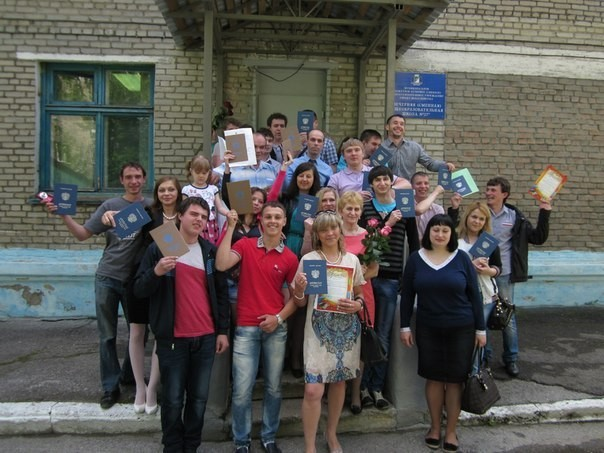 НаименованиеАдресТелефонВремя приёмаДзержинский районДзержинский районДзержинский районДзержинский районЖенская консультация № 1ул. Адриена Лежена, 32267-87-55Пн-Пт: с 7:30 до 20:00Женская консультация № 2ул. Лазарева, 35265-87-05Пн-Пт: с 8:00 до 19:30Железнодорожный районЖелезнодорожный районЖелезнодорожный районЖелезнодорожный районЖенская консультация № 3ул. Советская, 51222-76-22Пн-Пт: с 8:00 до 20:00, Сб: с 9:00 до 12:00Женская консультация № 4ул. Революции, 6218-17-47             218-07-81Пн-Пт: с 8:00 до 20:00, Сб: с 9:00 до 15:00Калининский районКалининский районКалининский районКалининский районЖенская консультацияул. Власова, 4267-19-70               276-75-00Пн-Пт: с 8:00 до 19:00Женская консультацияул. Рассветная, 1274-18-01Пн-Пт: с 8:00 до 20:00Центральный районЦентральный районЦентральный районЦентральный районЖенская консультацияул. Ольги Жилиной, 73224-87-03Пн-Пт: с 8:00 до 20:00, Сб: с 9:00 до 15:00Кировский районКировский районКировский районКировский районЖенская консультацияул. Герцена, 11317-29-19              355-19-23Пн-Пт: с 7:30 до 20:00Женская консультацияул. Зорге, 47/1342-74-47Пн-Пт: с 7:30 до 20:00Женская консультацияул. Вертковская, 19 к2314-60-54Пн-Пт: с 7:30 до 20:00Советский районСоветский районСоветский районСоветский районЖенская консультацияул. Демакова, 2332-09-80Пн-Пт: с 7:30 до 19:30Женская консультацияул. Морской проспект, 25/1330-16-43             330-06-56Пн-Пт: с 8:00 до 20:00, Сб: с 9:00 до 14:00Женская консультацияул. Барьерная, 14345-35-29Пн-Пт: с 7:30 до 19:30, Сб: с 9:00 до 13:00Заельцовский районЗаельцовский районЗаельцовский районЗаельцовский районЖенская консультацияул. Красный проспект, 218225-44-87Пн-Пт: с 8:00 до 20:00, Сб: с 9:00 до 15:00Ленинский районЛенинский районЛенинский районЛенинский районЖенская консультацияул. Ватутина, 1 а351-32-52             353-80-08Пн-Пт: с 7:30 до 20:00, Сб: с 9:00 до 15:00Женская консультацияул. Котовского, 41353-87-00Пн-Пт: с 7:30 до 20:00, Сб: с 9:00 до 15:00Первомайский районПервомайский районПервомайский районПервомайский районЖенская консультацияул. Героев Революции, 12/1338-25-71               337-02-61Пн-Пт: с 8:00 до 20:00, Сб: с 9:00 до 15:00Октябрьский районОктябрьский районОктябрьский районОктябрьский районЖенская консультацияул. Лескова, 250 а262-48-64Пн-Пт: с 7:30 до 20:00, Сб: с 9:00 до 15:00НаименованиеАдресТелефонВремя приёмаЦентральный районЦентральный районЦентральный районЦентральный районГородская клиническая поликлиника № 1ул. Серебренниковская, 42223-22-10223-97-47Пн-Пт: с 8:00 до 20:00,Сб-Вс: с 9:00 до 15:00Октябрьский районОктябрьский районОктябрьский районОктябрьский районГородская поликлиника   № 2ул. Московская, 89ул. Лазурная, 20/1266-18-04219-75-02Пн-Пт: с 7:30 до 20:00,Сб-Вс: с 9:00 до 15:00Пн-Пт: с 8:00 до 20:00,Сб-Вс: с 9:00 до 12:00Городская клиническая поликлиника № 7ул. Ульяновская, 1ул. Автогенная, 71ул. Бориса Богаткова, 222347-26-00206-27-69267-14-11Пн-Пт: с 7:30 до 20:00,Сб-Вс: с 9:00 до 15:00Железнодорожный районЖелезнодорожный районЖелезнодорожный районЖелезнодорожный районПоликлиника № 2                     при Дорожной клинической больницеул. Сибирская, 21229-49-29Пн-Пт: с 8:00 до 20:00,Сб-Вс: с 9:00 до 14:00Городская клиническая поликлиника № 20ул. 1905 года, 19ул. Владимировская, 5ул. Ленина, 13220-27-41220-65-81210-21-75Пн-Пт: с 7:30 до 20:00,Сб: с 9:00 до 14:00Пн-Пт: с 8:00 до 20:00Пн-Чт: с 7:30 до 20:00,Пт: с 8:00 до 20:00,Сб-Вс: с 9:00 до 15:00Поликлиника № 425                при Окружном военно-клиническом госпитале              № 425ул. Нарымская, 4228-41-19Пн-Пт: с 8:00 до 18:00Кировский район      Кировский район      Кировский район      Кировский район      Городская поликлиника           № 13ул. Герцена, 11355-18-37Пн-Пт: с 7:30 до 20:00,Сб-Вс: с 9:00 до 15:00Городская поликлиника           № 21ул. Мира, 63ул. Немировича-Данченко, 137/2ул. Телевизионная, 13 а361-10-25314-89-58344-51-90Пн-Пт: с 7:30 до 20:00,Сб-Вс: с 9:00 до 15:00Пн-Пт: с 7:30 до 20:00Пн-Чт: с 8:00 до 20:00,Пт: с 8:00 до 17:00Городская клиническая поликлиника № 22ул. Зорге, 47/1ул. Палласа, 39ул. Сибиряков-Гвардейцев, 60342-74-58204-89-44342-00-72Пн-Пт: с 7:30 до 20:00,Сб-Вс: с 9:00 до 15:00Пн-Пт: с 8:00 до 20:00Пн-Пт: с 8:00 до 20:00Консультативно-диагностическая поликлиника при областной клинической больницеул. Немировича-Данченко, 128315-97-97Пн-Пт: с 8:00 до 17:00Советский районСоветский районСоветский районСоветский районКонсультативно-диагностическая поликлиника № 2ул. Морской проспект, 25330-31-19Пн-Пт: с 7:30 до 20:00Городская поликлиника           № 14ул. Демакова, 2332-05-53Пн-Пт: с 7:30 до 20:00,Сб-Вс: с 9:00 до 15:00Поликлиника                            при больнице № 3ул. Гидромонтажная, 46345-01-22Пн-Пт: с 7:30 до 20:00Ленинский районЛенинский районЛенинский районЛенинский районГородская поликлиника           № 16ул. 1-й переулок Пархоменко, 32ул. Римского-Корсакова, 7/1ул. 2-я Чулымская, 113ул. Выставочная, 12ул. Котовского, 40ул. проспект Карла Маркса, 6/1ул. Блюхера, 30/1ул. Новогодняя, 9347-22-03347-22-03+7-906-907-59-04347-22-03347-22-03349-12-57346-01-32349-12-64Пн-Пт: с 7:30 до 20:00,Сб-Вс: с 9:00 до 15:00Пн-Пт: с 7:30 до 20:00Пн-Пт: с 8:00 до 16:00Пн-Пт: с 8:00 до 20:00Пн-Пт: с 8:00 до 20:00Пн-Пт: с 7:30 до 20:00Пн-Сб: с 8:00 до 19:00,Вс: с 9:00 до 15:00Пн-Вс: с 7:30 до 20:00Городская поликлиника           № 18ул. Широкая, 113ул. Клубная, 37ул. Полярная, 3/1341-96-98341-83-11290-37-17Пн-Пт: с 7:30 до 20:00,Сб-Вс: с 9:00 до 15:00Пн-Пт: с 7:30 до 20:00,Сб: с 9:00 до 15:00Пн-Чт: с 7:30 до 20:00,Пт: с 8:00 до 20:00,Сб: с 9:00 до 15:00Поликлиника № 24ул. Станиславского, 52ул. Связистов, 157343-04-00308-21-16Пн-Пт: с 7:30 до 20:00,Сб-Вс: с 9:00 до 15:00Пн-Пт: с 8:00 до 20:00,Сб-Вс: с 9:00 до 15:00Поликлиника                            при городской клинической больнице № 11ул. Танкистов, 23 к2350-25-14Пн-Пт: с 7:30 до 20:00,Сб-Вс: с 9:00 до 15:00Поликлиника                            при городской клинической больнице № 34ул. Плахотного, 27354-77-03Пн-Пт: с 8:00 до 20:00,Сб-Вс: с 9:00 до 15:00Дзержинский районДзержинский районДзержинский районДзержинский районПоликлиника № 12ул. Авиастроителей, 3ул. Трикотажная, 49/1265-87-27347-82-82Пн-Пт: с 7:30 до 20:00,Сб-Вс: с 9:00 до 15:00Пн-Пт: с 8:00 до 15:00Городская поликлиника           № 17ул. Адриена Лежена, 5/1ул. Толбухина, 41/1267-78-80261-04-70Пн-Пт: с 8:00 до 20:00,Сб-Вс: с 9:00 до 15:00Пн-Пт: с 7:30 до 20:00,Сб-Вс: с 9:00 до 15:00Поликлиника                             при городской клинической больнице № 2ул. проспект Дзержинского, 44ул. проспект Дзержинского, 71ул. Кошурникова, 18279-11-77279-20-07278-57-37Пн-Пт: с 7:30 до 20:00,Сб-Вс: с 9:00 до 15:00Пн-Пт: с 7:30 до 20:00,Сб-Вс: с 9:00 до 15:00Пн-Пт: с 7:30 до 20:00Калининский районКалининский районКалининский районКалининский районГородская поликлиника           № 29ул. Рассветная, 1ул. Тамбовская, 43 аул. Тюленина, 9274-22-76272-10-03270-23-09Пн-Пт: с 7:30 до 20:00,Сб-Вс: с 9:00 до 15:00Пн-Пт: с 7:30 до 20:00Пн-Пт: с 7:30 до 20:00Поликлиника                              при городской клинической больнице № 25ул. Александра Невского, 9271-98-65Пн-Пт: с 8:00 до 20:00,Сб-Вс: с 9:00 до 15:00Заельцовский районЗаельцовский районЗаельцовский районЗаельцовский районКлиническая консультативно-диагностическая поликлиника № 27ул. Рельсовая, 4ул. Дуси Ковальчук, 189ул. Дуси Ковальчук, 406ул. Вавилова, 2ул. Вавилова, 12ул. Дмитрия Донского, 32ул. Сухарная, 68ул. Аэропорт, 57ул. Кубовая, 106225-88-40328-04-60225-76-20236-16-88225-47-85236-14-30204-62-39243-04-08203-81-11Пн-Пт: с 7:30 до 20:00,Сб-Вс: с 8:30 до 15:00Пн-Пт: с 7:30 до 19:00Пн-Пт: с 7:30 до 20:00Пн-Пт: с 8:00 до 15:00Пн-Пт: с 7:30 до 20:00,Сб-Вс: с 9:00 до 15:00Пн-Пт: с 7:30 до 20:00,Сб-Вс: с 9:00 до 15:00Пн-Пт: с 7:30 до 20:00Пн-Пт: с 7:30 до 20:00Пн-Пт: с 8:00 до 20:00Первомайский районПервомайский районПервомайский районПервомайский районПоликлиника № 1                    при Дорожной клинической больницеул. Героев Революции, 3337-04-81Пн-Пт: с 7:30 до 20:00,Сб: с 9:00 до 15:00Поликлиника                             при городской клинической больнице № 19ул. Шукшина, 3ул. Героев Революции, 5ул. Узорная, 1/1ул. Звёздная, 5338-90-79337-04-35338-89-87338-51-16Пн-Пт: с 8:00 до 20:00,Сб-Вс: с 9:00 до 15:00Пн-Пт: с 8:00 до 20:00,Сб-Вс: с 9:00 до 15:00Пн-Пт: с 7:30 до 16:00Пн-Пт: с 7:30 до 20:00НаименованиеАдресТелефонВремя приёмаДзержинский районДзержинский районДзержинский районДзержинский районТравмпунктул. проспект Дзержинского, 44279-22-11КруглосуточноЗаельцовский районЗаельцовский районЗаельцовский районЗаельцовский районТравмпунктул. Залесского, 6 к6226-36-56КруглосуточноКалининский районКалининский районКалининский районКалининский районТравмпунктул. Александра Невского, 9276-74-08КруглосуточноКировский районКировский районКировский районКировский районТравмпунктул. Зорге, 47/1342-05-49КруглосуточноЛенинский районЛенинский районЛенинский районЛенинский районТравматологическое отделение при городской поликлинике № 16ул. 2-й переулок Пархоменко, 7351-62-34КруглосуточноОктябрьский районОктябрьский районОктябрьский районОктябрьский районТравмпунктул. Московская, 89264-36-81КруглосуточноТравмпункт                при городской клинической больнице скорой медицинской помощи № 2ул. Тургенева, 155266-08-82Пн-Пт: с 20:00 до 8:00,Сб: с 15:00 до 24:00,Вс: с 0:00 до 24:00Первомайский районПервомайский районПервомайский районПервомайский районТравмпунктул. Героев Революции, 5337-11-03КруглосуточноСоветский районСоветский районСоветский районСоветский районТравмпунктул. Мухачёва, 5ул. Пирогова, 25/3345-11-43330-93-18КруглосуточноЦентральный и Железнодорожный районЦентральный и Железнодорожный районЦентральный и Железнодорожный районЦентральный и Железнодорожный районТравмпунктул. Серебренниковская, 42223-33-96КруглосуточноНаименованиеАдресТелефонВремя приёмаЦентральный районЦентральный районЦентральный районЦентральный районОтдел полиции № 1ул. Мичурина, 27221-77-16КруглосуточноЖелезнодорожный районЖелезнодорожный районЖелезнодорожный районЖелезнодорожный районОтдел полиции № 2ул. Челюскинцев, 2221-02-02КруглосуточноЗаельцовский районЗаельцовский районЗаельцовский районЗаельцовский районОтдел полиции № 3ул. Мочищенское шоссе, 18200-02-33КруглосуточноКалининский районКалининский районКалининский районКалининский районОтдел полиции № 4ул. Учительская, 40 а232-20-02КруглосуточноДзержинский районДзержинский районДзержинский районДзержинский районОтдел полиции № 5ул. проспект Дзержинского, 36232-15-07КруглосуточноОктябрьский районОктябрьский районОктябрьский районОктябрьский районОтдел полиции № 6ул. 2-й переулок Панфиловцев, 23267-02-66КруглосуточноЛенинский районЛенинский районЛенинский районЛенинский районОтдел полиции № 7ул. Костычева, 6 а232-16-45КруглосуточноКировский районКировский районКировский районКировский районОтдел полиции № 8ул. Петухова, 57232-16-02КруглосуточноПервомайский районПервомайский районПервомайский районПервомайский районОтдел полиции № 9ул. Первомайская, 210232-18-05КруглосуточноСоветский районСоветский районСоветский районСоветский районОтдел полиции № 10ул. Кутателадзе, 1232-19-02КруглосуточноНаименованиеАдресТелефонВремя приёмаКировский и Ленинский районКировский и Ленинский районКировский и Ленинский районКировский и Ленинский районВоенный комиссариатул. 2-й переулок Пархоменко, 4351-30-22Пн-Чт: с 8:30 до 17:30,ПТ: с 8:30 до 16:30Октябрьский район и Центральный округОктябрьский район и Центральный округОктябрьский район и Центральный округОктябрьский район и Центральный округВоенный комиссариатул. Лескова, 140266-02-53Пн-Чт: с 8:30 до 17:30,ПТ: с 8:30 до 16:30Советский и Первомайский районСоветский и Первомайский районСоветский и Первомайский районСоветский и Первомайский районВоенный комиссариатул. Кутателадзе, 16332-82-71Пн-Чт: с 8:30 до 17:30,ПТ: с 8:30 до 16:30Дзержинский и Калининский районДзержинский и Калининский районДзержинский и Калининский районДзержинский и Калининский районВоенный комиссариатул. Тайгинская, 17274-14-57Пн-Чт: с 8:30 до 17:30,ПТ: с 8:30 до 16:30НаименованиеАдресТелефонВремя приёмаДзержинский районДзержинский районДзержинский районДзержинский районРайонный судул. Промышленная, 1279-23-66Пн: с 8:00 до 17:00,                       Вт-Чт: с 8:00 до 16:30,                       Пт: с 8:00 до 16:00Железнодорожный районЖелезнодорожный районЖелезнодорожный районЖелезнодорожный районРайонный судул. Железнодорожная, 4/1221-38-59Пн: с 8:00 до 17:00,                       Вт-Чт: с 8:00 до 16:30,                       Пт: с 8:00 до 16:00Заельцовский районЗаельцовский районЗаельцовский районЗаельцовский районРайонный судул. Дачная, 35 а225-04-78Пн: с 8:00 до 17:00,                       Вт-Чт: с 8:00 до 16:30,                       Пт: с 8:00 до 16:00Калининский районКалининский районКалининский районКалининский районРайонный судул. Учительская, 40 а204-22-25Пн: с 8:00 до 17:00,                       Вт-Чт: с 8:00 до 16:30,                       Пт: с 8:00 до 16:00Кировский районКировский районКировский районКировский районРайонный судул. Сибиряков-Гвардейцев, 56342-19-82Пн-ЧТ: с 8:30 до 17:30,                       Пт: с 8:00 до 16:00Ленинский районЛенинский районЛенинский районЛенинский районРайонный судул. Связистов, 159356-90-34Пн: с 8:00 до 17:00,                       Вт-Чт: с 8:00 до 16:30,                       Пт: с 8:00 до 16:00Октябрьский районОктябрьский районОктябрьский районОктябрьский районРайонный судул. Тургенева, 221262-68-19Пн: с 8:00 до 17:00,                       Вт-Чт: с 8:00 до 16:30,                       Пт: с 8:00 до 16:00Первомайский районПервомайский районПервомайский районПервомайский районРайонный судул. Шмидта, 2 а337-32-57Пн-ЧТ: с 9:00 до 18:00,                       Пт: с 9:00 до 16:00Советский районСоветский районСоветский районСоветский районРайонный судул. Кутателадзе, 16 а332-13-51Пн: с 8:00 до 17:00,                       Вт-Чт: с 8:00 до 16:30,                       Пт: с 8:00 до 16:00Центральный районЦентральный районЦентральный районЦентральный районРайонный судул. Максима Горького, 89223-45-03Пн: с 8:00 до 17:00,                       Вт-Чт: с 8:00 до 16:30,                       Пт: с 8:00 до 16:00НаименованиеАдресТелефонВремя приёмаДзержинский районДзержинский районДзержинский районДзержинский районЗАГСул. проспект Дзержинского, 16279-03-31Пн: с 9:00 до 17:00,                       Вт: с 10:00 до 19:00,                       Ср: с 9:00 до 13:00,Чт-Пт: с 9:00 до 17:00Калининский районКалининский районКалининский районКалининский районЗАГСул. Богдана Хмельницкого, 10276-08-52Пн: с 9:00 до 17:00,     Вт: с 10:00 до 18:00, Ср-Пт: с 9:00 до 17:00                Кировский районКировский районКировский районКировский районЗАГСул. Петухова, 18342-70-91Пн-Вт: с 9:00 до 17:00,Ср: с 9:00 до 13:00,Чт-Пт: с 9:00 до 17:00Ленинский районЛенинский районЛенинский районЛенинский районЗАГСул. Троллейная, 15/1352-20-40Пн: выходной,Вт: с 10:00 до 18:00,Ср-Чт: с 9:00 до 17:00,Пт-Сб: с 9:00 до 13:00Октябрьский районОктябрьский районОктябрьский районОктябрьский районЗАГСул. Нижегородская, 27266-16-61Пн: выходной,Вт-Ср: с 9:00 до 17:00,Чт: с 10:00 до 18:00,Пт-Сб: с 9:00 до 17:00Первомайский районПервомайский районПервомайский районПервомайский районЗАГСул. Тельмана, 3337-38-16Пн-Ср: с 10:00 до 18:00,Чт: с 10:00 до 13:00,Пт: с 10:00 до 17:00Советский районСоветский районСоветский районСоветский районЗАГСул. проспект Академика Лаврентьева, 14333-26-60Пн: с 9:00 до 18:00,Вт: с 10:00 до 19:00,Ср: с 9:00 до 18:00,Чт: с 9:00 до 13:00ЗАГС Центрального округаЗАГС Центрального округаЗАГС Центрального округаЗАГС Центрального округаДворец бракосочетанияул. Красный проспект, 68221-15-70Пн: выходной,Вт: с 9:00 до 17:00,Ср: с 14:00 до 19:00,Чт: с 9:00 до 17:00,Пт: с 9:00 до 13:00,Сб: с 9:00 до 17:00НаименованиеАдресТелефонВремя приёмаДзержинский районДзержинский районДзержинский районДзержинский районОтдел занятости населенияул. Королёва, 18279-70-46Пн-Ср: с 9:00 до 18:00,Чт: с 12:00 до 20:00,Пт: с 9:00 до 17:00Калининский районКалининский районКалининский районКалининский районОтдел занятости населенияул. Богдана Хмельницкого, 7276-11-92Пн-Ср: с 9:00 до 18:00,Чт: с 12:00 до 20:00,Пт: с 9:00 до 17:00Кировский районКировский районКировский районКировский районОтдел занятости населенияул. Сибиряков-Гвардейцев, 34314-91-69Пн-Ср: с 9:00 до 18:00,Чт: с 12:00 до 20:00,Пт: с 9:00 до 17:00Ленинский районЛенинский районЛенинский районЛенинский районОтдел занятости населенияул. Станиславского, 15ул. Римского-Корсакова, 7/2351-08-12314-69-74Пн-Ср: с 9:00 до 18:00,Чт: с 12:00 до 20:00,Пт: с 9:00 до 17:00Октябрьский районОктябрьский районОктябрьский районОктябрьский районОтдел занятости населенияул. Лескова, 15266-62-36Пн-Ср: с 9:00 до 18:00,Чт: с 12:00 до 20:00,Пт: с 9:00 до 17:00Первомайский районПервомайский районПервомайский районПервомайский районОтдел занятости населенияул. Марии Ульяновой, 20 а337-19-42Пн-Ср: с 9:00 до 18:00,Чт: с 12:00 до 20:00,Пт: с 9:00 до 17:00Советский районСоветский районСоветский районСоветский районОтдел занятости населенияул. проспект Академика Коптюга, 4/1347-46-14Пн-Ср: с 9:00 до 18:00,Чт: с 12:00 до 20:00,Пт: с 9:00 до 17:00Центральный округЦентральный округЦентральный округЦентральный округОтдел занятости населенияул. Дуси Ковальчук, 185 б225-80-24Пн-Ср: с 9:00 до 18:00,Чт: с 12:00 до 20:00,Пт: с 9:00 до 17:00НаименованиеАдресТелефонВремя приёмаЛенинский районЛенинский районЛенинский районЛенинский районОтдел пособий и соц. выплатул. площадь Труда, 1ул. Станиславского, 290-52210-72-90Пн, Ср, ПТ: с 8:00 до 18:00,Вт, Чт: с 8:00 до 20:00,Сб: с 8:00 до 17:00Пн-Чт: с 9:00 до 18:00,Пт: с 9:00 до 17:00Калининский районКалининский районКалининский районКалининский районОтдел пособий и соц. выплатул. Богдана Хмельницкого, 11/1276-08-36Пн-Чт: с 9:00 до 18:00,Пт: с 9:00 до 17:00Заельцовский районЗаельцовский районЗаельцовский районЗаельцовский районОтдел пособий и соц. выплатул. Дуси Ковальчук, 179226-52-60Пн-Чт: с 9:00 до 18:00,Пт: с 9:00 до 17:00Советский районСоветский районСоветский районСоветский районОтдел пособий и соц. выплатул. проспект Академика Лаврентьева, 14333-25-77Пн-Чт: с 9:00 до 18:00,Пт: с 9:00 до 17:00Кировский районКировский районКировский районКировский районОтдел пособий и соц. выплатул. Петухова, 18342-58-33Пн-Чт: с 9:00 до 18:00,Пт: с 9:00 до 17:00Дзержинский районДзержинский районДзержинский районДзержинский районОтдел пособий и соц. выплатул. проспект Дзержинского, 16279-07-48Пн-Чт: с 9:00 до 18:00,Пт: с 9:00 до 17:00Железнодорожный районЖелезнодорожный районЖелезнодорожный районЖелезнодорожный районОтдел пособий и соц. выплатул. Ленина, 57ул. Вокзальная магистраль, 2221-19-34217-17-80Пн, Ср, Чт: с 9:00 до 18:00Октябрьский районОктябрьский районОктябрьский районОктябрьский районОтдел пособий и соц. выплатул. Добролюбова, 14266-53-60Пн-Чт: с 9:00 до 18:00,Пт: с 9:00 до 17:00Центральный районЦентральный районЦентральный районЦентральный районОтдел пособий и соц. выплатул. Каменская, 3223-48-37Пн, Ср, Чт: с 9:00 до 18:00Первомайский районПервомайский районПервомайский районПервомайский районОтдел пособий и соц. выплатул. Маяковского, 4337-53-51Пн, Ср, Чт: с 9:00 до 18:00,Вт, Пт: с 9:00 до 17:00НаименованиеАдресТелефонВремя приёмаЦентральный округЦентральный округЦентральный округЦентральный округКЦСОНул. Революции, 6218-18-76Пн-Чт: с 9:00 до 18:00,Пт: с 9:00 до 17:00                                         Ленинский район                                         Ленинский район                                         Ленинский районКЦСОНул. Котовского, 1308-11-27Пн-Чт: с 8:30 до 17:30,Пт: с 9:30 до 16:30Октябрьский районОктябрьский районОктябрьский районОктябрьский районКЦСОНул. Ленинградская, 98204-95-05Пн-Чт: с 9:00 до 18:00,Пт: с 9:00 до 17:00Калининский районКалининский районКалининский районКалининский районКЦСОНул. Богдана Хмельницкого, 14/3228-74-38Пн-Чт: с 9:00 до 18:00,Пт: с 9:00 до 17:00Кировский районКировский районКировский районКировский районКЦСОНул. Сибиряков-гвардейцев, 59342-61-04Пн, Вт, Чт: с 8:30 до 17:30,Ср: с 8:30 до 20:00,Пт: с 8:30 до 17:00Дзержинский районДзержинский районДзержинский районДзержинский районКЦСОНул. Европейская, 1 а279-21-80Пн-Чт: с 8:30 до 17:12,Пт: с 8:30 до 16:12Советский районСоветский районСоветский районСоветский районКЦСОНул. Иванова, 11 а332-54-07Пн-Чт: с 8:30 до 17:30,Пт: с 8:30 до 16:30Первомайский районПервомайский районПервомайский районПервомайский районКЦСОНул. 4 Пятилетки, 28 а338-22-64Пн-Чт: с 8:30 до 17:30,Пт: с 8:30 до 16:30НаименованиеАдресТелефонВремя приёмаОктябрьский районОктябрьский районОктябрьский районОктябрьский районМФЦул. Зыряновская, 63052217-70-52Пн, Ср, Пт: с 8:00 до 18:00,Вт, Чт: с 8:00 до 20:00,Сб: с 8:00 до 17:00Ленинский районЛенинский районЛенинский районЛенинский районМФЦул. площадь Труда, 1ул. Горский микрорайон, 8 а052217-70-52Пн, Ср, Пт: с 8:00 до 18:00,Вт, Чт: с 8:00 до 20:00,Сб: с 8:00 до 17:00Пн, Ср, Чт, Пт: с 8:00 до 18:00,Вт: с 8:00 до 20:00,Сб: с 9:00 до 14:00Железнодорожный районЖелезнодорожный районЖелезнодорожный районЖелезнодорожный районМФЦул. Ленина, 57052217-70-52Пн-Пт: с 9:00 до 18:00Первомайский районПервомайский районПервомайский районПервомайский районМФЦул. Марата, 2052217-70-52Пн, Ср, Чт, Пт: с 8:00 до 18:00,Вт: с 8:00 до 20:00,Сб: с 9:00 до 14:00Дзержинский районДзержинский районДзержинский районДзержинский районМФЦул. проспект Дзержинского, 16052217-70-52Пн-Пт: с 9:00 до 18:00Калининский районКалининский районКалининский районКалининский районМФЦул. Красных Зорь, 1/2052217-70-52Пн, Ср, Чт, Пт: с 8:00 до 18:00,Вт: с 8:00 до 20:00,Сб: с 9:00 до 14:00Советский районСоветский районСоветский районСоветский районМФЦул. Арбузова, 6052217-70-52Пн, Ср, Чт, Пт: с 8:00 до 18:00,Вт: с 8:00 до 20:00,Сб: с 9:00 до 14:00НаименованиеАдресТелефонВремя приёмаСоветский районСоветский районСоветский районСоветский районВечерняя школа № 32Вечерняя (сменная) школа № 35ул. Часовая, 4ул. Лыкова, 4345-39-45332-07-44Пн-Пт: с 8:00 до 16:00Пн-Пт: с 9:00 до 18:00Сб: с 9:00 до 15:00Центральный районЦентральный районЦентральный районЦентральный районВечерняя (сменная) школа № 17ул. Фрунзе, 5 ст3221-24-14Пн-Пт: с 9:00 до 20:00Ленинский районЛенинский районЛенинский районЛенинский районВечерняя сменная школа  № 10ул. Троллейная, 20 а350-31-71Пн-Пт: с 8:30 до 20:00Дзержинский районДзержинский районДзержинский районДзержинский районВечерняя (сменная) школа № 15ул. Волочаевская, 111240-07-62Пн-Пт: с 9:00 до 18:20Кировский районКировский районКировский районКировский районВечерняя (сменная) школа № 24ул. Зорге, 181/1342-17-42Пн-Пт: с 10:00 до 20:05Сб: с 10:00 до 14:00Калининский районКалининский районКалининский районКалининский районВечерняя сменная общеобразовательная школа № 27ул. Народная, 13/2276-35-18Пн-Пт: с 8:30 до 20:30Заельцовский районЗаельцовский районЗаельцовский районЗаельцовский районВечерняя сменная общеобразовательная школа № 1ул. Народная, 91/1225-60-20Пн-Пт: с 9:00 до 20:10